Final DelightsKey Lime Scented Crème Brûlée…7Lemon Diamant Sugar CookiesWarm Caramel Brioche Bread Pudding…8Angel’s Envy Caramelized Cream Sauce, Caramel Swirl GelatoThe Banana Dream Cake…8Layers of Banana Cake, Banana Cream & Banana Cheesecake, Caramelized Banana Gelato, Fresh Vanilla ChantillyWhite Chocolate & Passionfruit Panna Cotta…8 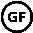 Passionfruit Sorbet, Fresh Berries, Raspberry SauceChef Amanda’s Sensational Sundaes…9Rich Chocolate Brownie, Vanilla Bean Blondie Bits, 
Vanilla Bean Ice Cream, Mocha Fudge, 
Warm Bourbon Caramel, Chantilly Cream, Candied PecansOrPoundcake, Fresh Strawberry, Vanilla Bean Ice Cream, Strawberry Jus, Chantilly Cream, Salted Marcona AlmondBonita Bay Nut Ball…10Candied Pecans, Vanilla Bean Royal Scoop, 
House Made Hot Fudge, PiroulineSorbets of the Week…7 Ask about our Seasonal Hand-Crafted SorbetsAmanda Owen, Executive Pastry Chef Denotes healthier selections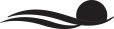 Final DelightsKey Lime Scented Crème Brûlée…7Lemon Diamant Sugar CookiesWarm Caramel Brioche Bread Pudding…8Angel’s Envy Caramelized Cream Sauce, Caramel Swirl GelatoThe Banana Dream Cake…8Layers of Banana Cake, Banana Cream & Banana Cheesecake, Caramelized Banana Gelato, Fresh Vanilla ChantillyWhite Chocolate & Passionfruit Panna Cotta…8 Passionfruit Sorbet, Fresh Berries, Raspberry SauceChef Amanda’s Sensational Sundaes…9Rich Chocolate Brownie, Vanilla Bean Blondie Bits, 
Vanilla Bean Ice Cream, Mocha Fudge, 
Warm Bourbon Caramel, Chantilly Cream, Candied PecansOrPoundcake, Fresh Strawberry, Vanilla Bean Ice Cream, Strawberry Jus, Chantilly Cream, Salted Marcona AlmondBonita Bay Nut Ball…10Candied Pecans, Vanilla Bean Royal Scoop, 
House Made Hot Fudge, PiroulineSorbets of the Week…7 Ask about our Seasonal Hand-Crafted SorbetsAmanda Owen, Executive Pastry Chef Denotes healthier selections